1. melléklet a 2/2021.(V.27.) önkormányzati rendelethezTelepülési támogatás iránti kérelemA települési támogatást o létfenntartási gondok enyhítése, o települési temetési támogatás, o települési házasságkötési támogatás, o települési beiskolázási/óvodakezdési támogatás, o települési születési támogatás, o települési karácsonyi támogatása, miatt kérem. (a támogatás fajtájának kiválasztásához a körbe x-t tegyen)Igénylő neve: .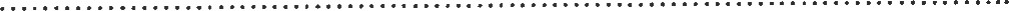 születési neve: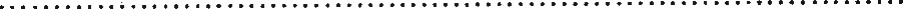 Lakóhelye: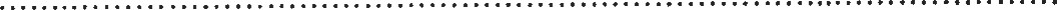 Tartózkodási helye: .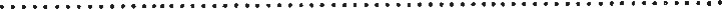 Születési helye: ………………………………….. ideje: .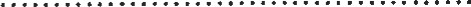 Anyja neve: 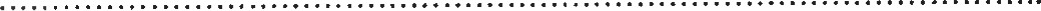 Állampolgársága:magyarbevándorlási engedéllyel rendelkező menekültként elismertletelepedési engedéllyel rendelkező (a megfelelőt kérjük aláhúzni)TAJ száma: ,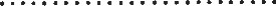 A megállapított ellátást: számlára utalásra kéri,szlaszám: ………………………………….. postai címre kéri: ………………………………………………….   házipénztárból veszi fel (a megfelelőt kérjük aláhúzni)Telefonszáma: ………………………………………….Kérelem indoka: ………………………………………………………………………………………………………………………………………………………………………………………………………………………………………………………………………………………………………KÉRELMEZÓ CSALÁDJÁBAN ÉLŐK ADATAICsalád: egy lakásban együtt élő, ott bejelentett lakóhellyel, vagy tartózkodási hellyel rendelkező közeli hozzátartozók közössége.Jövedelmi adatokA kérelmező, valamint házastársának (élettársának) és a vele egy háztartásban élő gyermekeinek a havi jövedelme forintban:Egy főre jutó havi családi nettó jövedelem: …………………………Ft/hó III. VagyonnyilatkozatA kérelmező és a család valamennyi tagjának vagyonaA) Ingatlanok	1. Lakástulajdon és lakótelek-tulajdon (vagy állandó, illetve tartós használat): 	címe: ………város/község………….út/utca…………..hsz. alapterülete…………..m2 , tulajdoni hányad: ……………., a szerzés ideje:……………..év	2. Üdülőtulajdon és üdülőtelek-tulajdon (vagy állandó, illetve tartós használat): címe:……………….. ………város/község………….út/utca…………..hsz. alapterülete…………..m2 , tulajdoni hányad: ……………., a szerzés ideje:……………..év	3. Egyéb, nem lakás céljára szolgáló épület-(épületrész)-tulajdon (vagy állandó, illetve tartós használat): 	címe: ………város/község………….út/utca…………..hsz. alapterülete…………..m2 , tulajdoni hányad: ……………., a szerzés ideje:……………..év	4. Termőföldtulajdon (vagy állandó használat) megnevezése: ………………….. 	címe:…………….. ………város/község………….út/utca…………..hsz. alapterülete…………..m2 , tulajdoni hányad: ……………., a szerzés ideje:……………..évB) Egyéb vagyontárgyakGépjármű:személygépkocsi: …………………………..típus………………………….rendszámszerzés ideje, valamint a gyártás éve: …………………………………………….b)tehergépjármű, autóbusz, motorkerékpár, vízi- vagy egyéb jármű: …………………….típus ……………………rendszámszerzés ideje, valamint a gyártás éve: ……………………………………Büntetőjogi felelősségem tudatában kijelentem, hogy az általam közöltek a valóságnak megfelelnek. Hozzájárulok a nyilatkozatban szereplő adatoknak a szociális igazgatási eljárásban történő felhasználásához, kezeléséhez.Tudomásul veszem, hogy a kérelemben közölt adatok valódiságát a Szociális igazgatásról és szociális ellátásokról szóló 1993. évi III. törvény 10. S (7) bekezdése alapján az önkormányzat az illetékes NAV útján ellenőrizheti, illetve ugyanezen törvény 34. S bekezdése alapján adatot kérhet az ingatlanügyi hatóságtól.Bakonybél, ………….év……………hó…………..napa kérelmező aláírásaKITÖLTÉSI UTASÍTÁS1. Lakóhely címeként a személyi igazolványban szerepló lakóhelyet, illetve tartózkodási helyet kell feltüntetni.Közeli hozzátartozók:a házastárs, az élettárs,a húszévesnél fiatalabb, önálló keresettel nem rendelkező; a huszonhárom évesnél fiatalabb, önálló keresettel nem rendelkező, nappali oktatás munkarendje szerint tanulmányokat folytató; a huszonöt évesnél fiatalabb, önálló keresettel nem rendelkező, felsőoktatási intézmény nappali tagozatin tanulmányokat folytató vérszerinti, örökbefogadott, III, nevelt gyermek; korhatárra való tekintet nélkül a tartósan beteg, az autista, illetve a testi, érzékszervi, értelmi, vagy beszédfogyatékos vér szerinti, örökbe fogadott, illetve nevelt gyermek, amennyiben ez az állapot A gyermek 25. életévének betöltését megelőzően is fennállt; a 18. életévet be nem töltött gyermek vonatkozásában a vérszerinti és az örökbe fogadó szülő, ill. a szülő házastársa vagy élettársa.Az egy háztartásban élő közeli hozzátartozók jövedelmét hozzátartozók szerint kell feltüntetni.Az 1. 4. 5. és 6. jövedelemtípusba tartozó jövedelem esetén a kérelem benyújtását mege16ző hónap jövedelmét kell szerepeltetni. (A táppénzt akkor lehet figyelembe venni, ha a keresőképtelenség a 30 napos meghaladja. Ha nem haladja meg, akkor a táppénzes állományba kerülést megelőző hónapra járó munkabért kell figyelembe venni.)A 3. jövedelemtípus esetén csatolandó a megelőző 3 hónapra vonatkozóan az alkalmi munkavállalói könyv (másolat), és/vagy a saját nyilatkozat a jövedelem összegéről.A 2. és 7. jövedelemtípusba tartozó jövedelem esetén a kérelem benyújtásának hónapját közvetlenül megelőző 12 hónap alatt szerzett jövedelem egyhavi átlagát kell szerepeltetni, kivéve a 7. jövedelemtípusba tartozó ösztöndíjat.Az ösztöndíj esetében a megelőző hónapban folyósított ellátást kell szerepeltetni.A jövedelemnyilatkozatban feltüntetett jövedelmekről a típusának megfelelő igazolást vagy annak fénymásolatát, (pl. munkáltatói igazolás, postai igazoló szelvény, bankszámla kivonat, NAV igazolás, szerződés, stb.) a jövedelemnyilatkozathoz csatolni kell.Az önkormányzat által folyósított ellátásról (pl. méltányossági ápolási díj, rendszeres szociális segély) nem kell csatolni az igazolást.Név, születési névRokoni kapcsolatSzületési hely, év, hó,Anyja neveTaj számA jövedelem típusaKérelmező jövedelmeHázastársa jövedelmeKözeli hozzátartozók jövedelmeKözeli hozzátartozók jövedelmeKözeli hozzátartozók jövedelmeKözeli hozzátartozók jövedelmel. Munkaviszonyból és más foglalkoztatási jogviszonyból származó2. Társas és egyéni vállalkozásból, őstermelői, illetve szellemi és más önálló tevékenységéből származó3. Alkalmi munkavégzésből származó4. Táppénz, gyermekgondozási támogatások (GYÁS, GYED, GYES, családi pótlék, gyermektartásdíj stb.5. Nyugellátás és egyéb nyugdíjszerű rendszeres szociális ellátások6.	kormányzat és munkaügyi szervek által folyósított ellátások(pl. rendszeres szociális segély, ápolási díj, álláskeresési ellátások7. Egyéb jövedelem (pl. ösztöndíj, végkielégítés, ingó és ingatlan értékesítéséből, bérbeadásból származó) az előző sorokban nem feltüntetett jövedelem8. Összes jövedelem ( +2+3+4+5+6+7